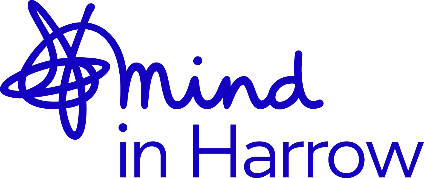 This information will be used to ensure we provide services to all sections of the population. Please help us by answering as many questions as you can. Thankyou.1. Your age 18-20		21-35	      	36-50           	51-65		66+       2. Do you consider yourself to have a disability? (Please read below).Under The Equality Act 2010, a person is disabled if they have a physical or mental impairment which has a substantial and long-term adverse effect on their ability to carry out normal day-to-day activities, which would include things like using a telephone, reading a book or using public transport.Yes		No	If “Yes” please indicate the type of impairment, which applies to you (by ticking next to it below). People may experience more than one type of impairment in which case tick all types that apply.3. Marital statusCivil Partnership		    Married	      	       Single	    	4. Pregnancy and maternityAre you pregnant or currently breastfeeding?		Yes	    	       No		 5. Caring responsibilitiesA Carer is defined as someone who provides unpaid care or support to a family member, neighbour, or friend on a regular / substantial basis because of illness, disability or age. Do you have caring responsibilities?	    		Yes	    	       No	6. What best describes your gender			Male		Female	               Is this gender the same as your gender at birth?	Yes	    	       No	Prefer to self-describe 7. What is your sexual orientation?Bisexual		      Gay /Lesbian		       Heterosexual/StraightPrefer not to say		Prefer to self-describe8. Your faith or belief (please tick appropriate box)* including Church of England, Catholic, Protestant and all other Christian denominations9. Your ethnic groupThese are based on the 2010 Census categories. Please choose ONE ethnic group and tick or write in appropriate box to indicate your ethnic background.A. ASIAN OR ASIAN BRITISH	D. MIXEDB. BLACK OR BLACK BRITISH	E. WHITEAre you an EU citizen? 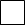 10. Please choose one of the categories below which is relevant to you:	Service User-Project ………………… 		Recruitment–Post.…………..……Volunteer-Project ……………………  	Staff	Trustee		Carer	Date form completed: …………………………...For Office Use Only:For Office Use Only:Date EnteredEntered byNumber Physical mobilityLearning disabilityBlind / partially sightedDyslexiaDeaf / hard hearingAutismSpeech / language impairmentBrain injuryMental health problemsFacial disfigurementLong-term health conditions (e.g. cancer / HIV / MS)Other hidden disability:Other progressive disabilityDo not wish to disclosureNo religionSikhChristian*JainBuddhistParsi / ZoroastrianHinduBaha’IJewishOther faith group, please write in:Other faith group, please write in:MuslimOther faith group, please write in:Other faith group, please write in:AfghaniBangladeshiIndianPakistaniSinhaleseSri Lankan TamilAny other Asian background, please write in:Any other Asian background, please write in:White & AfricanWhite & CaribbeanWhite & AsianAny other Mixed background, please write in:Any other Mixed background, please write in:GhanaianNigerianSomaliAny other Black background, please write in:Any other Black background, please write in:C. OTHER ETHNIC GROUPArabChineseIranianIraqiKurdishLebaneseAny other ethnic group, please write in:AlbanianBritishGypsy/Roma TravellerIrishIrish TravellerPolishRomanianSerbianAny other White background, please write in:Any other White background, please write in: